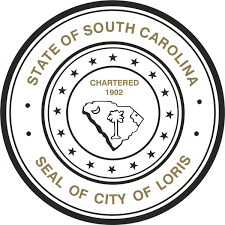 AGENDACITY OF LORIS SPECIAL COUNCIL MEETINGKINGSTON LAKE BUSINESS CENTERTUESDAY, JANUARY 27, 2020 6:00 PMCALL TO ORDER:	INVOCATION PLEDGE OF ALLEGIANCEROLL CALLCONTINUED BUSINESS:NO CONTINUED BUSINESS SUBMITTED FOR APPROVALBUSINESS: NO BUSINESS SUBMITTEDPUBLIC AND PRESS COMMENTS:Any citizen of the municipality may make an appearance before City Council concerning any municipal matter. If you desire to speak you must sign in prior to the beginning of the meeting. Please address Council from the podium stating your name, address and subject for discussion for the record. Please note there is a three (3) minute limit.EXECUTIVE SESSION: DISCUSSION ON MATTERS PERTAINING ECONOMIC DEVELOPMENT.RECONVENE FROM EXECUTIVE SESSION POSSIBLE ACTION ON MATTERS DISCUSSED IN EXECUTIVE SESSION ADJOURNMENT: